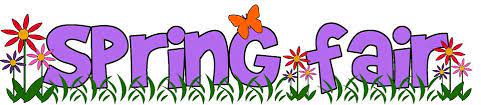 Saturday, May 27th11:00 am to 2:00 pm10 Lockview RoadFall River, NSThis is a cash eventFace Painting, Cotton Candy, Snow Cones, Popcorn, Hot Dogs, Bouncy Castles, Cake Walk, Sucker Pull, Bingo, Mini Putt, & lots more FUN Fair Games!!Ticket Prices:5 tickets - $5.0012 tickets - $10.0025 tickets - $20.00Class Basket Raffle – Be sure to buy tickets to win a beautiful class basket.  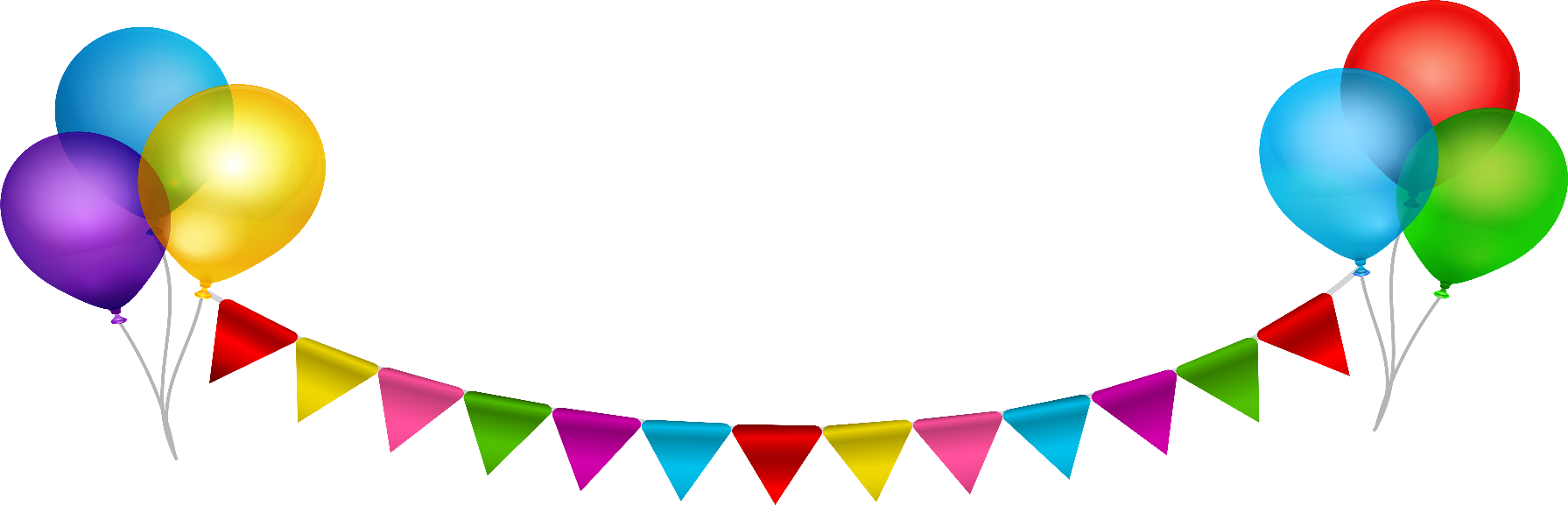 Tickets are 5 tickets for $5.00, 10 tickets for $10.00, or 25 tickets for $20.00